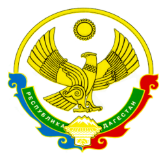 РЕСПУБЛИКИ ДАГЕСТАНМУНИЦИПАЛЬНОЕ КАЗЕННОЕ ОБЩЕОБРАЗОВАТЕЛЬНОЕ УЧРЕЖДЕНИЕ«НОВОКУЛИНСКАЯ СРЕДНЯЯ ОБЩЕОБРАЗОВАТЕЛЬНАЯ ШКОЛА №1» УПРАВЛЕНИЕ ОБРАЗОВАНИЯ  МО «НОВОЛАКСКИЙ РАЙОН»МКОУ «Новокулинская СОШ №1»368162 с. Новокули                                     тел.: 8988 695 5267              e-mail: novokulinscay1@mail.ruИНН - 0524005180                                                                                                                  КПП - 0524011001Приказ28.08.2020                                                                                                        № 56Об усилении дезинфекционного режима в МКОУ «Новокулинская СОШ №1»В соответствии  санитарно-противоэпидемических (профилактических) мероприятий, мероприятий по текущей дезинфекции в целях предупреждения распространения новой коронавирусной инфекции (2019-nCoV)Приказываю:Установить в МКОУ «Новокулинская СОШ №1»  усилении дезинфицированного режима в условиях распространения новой коронавирусной инфекцииНазначить Рамазанову З.Г. , завхоза школы  - ответственным за мероприятия  по дезинфицирующему режиму в МКОУ «Новокулинская СОШ №1» Осуществлять контроль за дезинфекцией Рамазановой З.Г.  (санузлов, коридоров,  столовой и т.д.)Обеспечить подготовку школы к работе в условиях распространения новой коронавирусной инфекции с учетом проведения всех необходимых противоэпидемических мероприятий.Провести  техничкам в служебных помещениях  в МКОУ «Новокулинская СОШ №1» мероприятия  по уборке всех помещений МКОУ «Новокулинская СОШ №1»  с применением моющих  и дезинфицирующих средств.Контроль за исполнением приказа оставляю за собой.Директор школы:                                  Р.К.Султанова